ТЕРРИТОРИАЛЬНАЯ  ИЗБИРАТЕЛЬНАЯ  КОМИССИЯКРАСНОГВАРДЕЙСКОГО РАЙОНАПОСТАНОВЛЕНИЕс.КрасногвардейскоеО назначении члена участковой избирательной комиссии  избирательного участка, участка референдума  № 60 Красногвардейского районаРуководствуясь ст. 27 Федерального Закона «Об основных гарантиях избирательных прав и права на участие в референдуме граждан Российской Федерации», постановлением ЦИК России от 5 декабря 2012 года № 152/1137-6 «О порядке формирования резерва составов участковых комиссий и назначения нового члена участковой комиссии из резерва составов участковых комиссий» (в редакции постановления ЦИК России № 239/1779-7 от 12 февраля 2020 года), территориальная  избирательная  комиссия  Красногвардейского  района  п о с т а н о в л я е т:  1. Назначить Сергеева Дмитрия Васильевича, 1996 года рождения, имеющего среднее профессиональное образование, работающего трактористом СПК «Родина», предложенного для назначения в состав собранием избирателей по месту жительства, членом участковой избирательной комиссии с правом решающего голоса избирательного участка № 60.2. Выдать Сергееву Дмитрию Васильевичу удостоверение установленного образца.3. Направить настоящее постановление в УИК № 60 для руководства.4. Опубликовать настоящее постановление в газете Красногвардейского района «Дружба».5. Постановление вступает в силу со дня его принятия.29 января 2021 года № 138/848-5 Председатель 
территориальной избирательной комиссииКрасногвардейского районаР.А. АсмановСекретарь 
территориальной избирательной комиссииКрасногвардейского районаН.И. Марценикова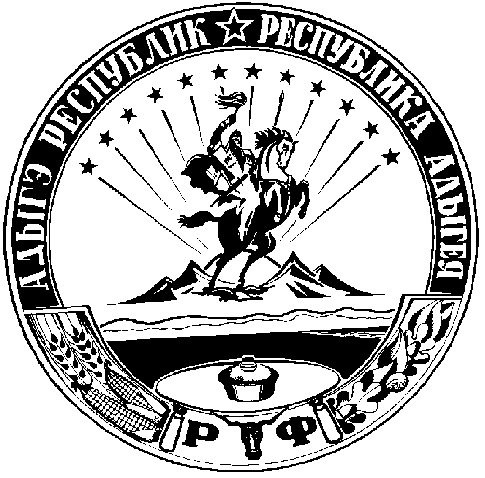 